扫描二维码获取附件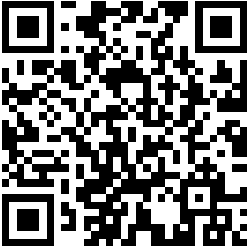 